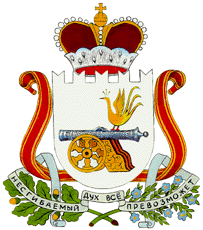 АДМИНИСТРАЦИЯ СТАБЕНСКОГО СЕЛЬСКОГО ПОСЕЛЕНИЯ СМОЛЕНСКОГО РАЙОНА СМОЛЕНСКОЙ ОБЛАСТИПОСТАНОВЛЕНИЕ « 10 »  июля  2019г.                                                                              № 42Об утверждении отчета об исполнениибюджета Стабенского сельского поселенияСмоленского района Смоленской области за 1 полугодие 2019 годаВ соответствии с Бюджетным кодексом Р.Ф., Уставом Стабенского сельского поселения Смоленского района  Смоленской области,АДМИНИСТРАЦИЯ СТАБЕНСКОГО СЕЛЬСКОГО ПОСЕЛЕНИЯ СМОЛЕНСКОГО РАЙОНА СМОЛЕНСКОЙ ОБЛАСТИ ПОСТАНОВЛЯЕТ:1. Утвердить отчет об исполнении бюджета Администрации Стабенского сельского поселения Смоленского района Смоленской области за  1 полугодие согласно приложению.2. Отчет об исполнении бюджета муниципального образования Стабенского сельского поселения Смоленского района Смоленской области за 1 полугодие представить для ознакомления Совету депутатов Стабенского сельского поселения Смоленского района Смоленской области и контрольно-ревизионную комиссию.3. Контроль  за выполнением данного постановления оставляю за собой.4. Настоящее постановление вступает в силу после его подписания. Глава муниципального образованияСтабенского сельского поселения	Смоленского района Смоленской области                                  Д.С.ЧекрыжовПриложение 1 к Постановлению от 10.07.2019г. № 42 «Об утверждении отчета об исполнении бюджета Стабенского сельского поселения Смоленского района Смоленской области за 1 полугодие 2019 года»Отчет об исполнении бюджета муниципального образования Стабенского сельского поселения Смоленского района 
Смоленской области за 1 полугодие 2019 года1.	Доходы бюджета 
                                                                                                                                                                     руб.2. Расходы бюджетаруб.3.	Источники финансирования дефицита бюджетаруб.Наименование показателяКод дохода по бюджетной классификацииУтвержденные бюджетные назначенияИсполнено% исполненияНаименование показателяКод дохода по бюджетной классификацииУтвержденные бюджетные назначенияИсполнено% исполненияНаименование показателяКод дохода по бюджетной классификацииУтвержденные бюджетные назначенияИсполнено% исполнения13456Доходы бюджета - всегоx19 421 466,2910 839 371,0555,8%в том числе:56,2%НАЛОГОВЫЕ И НЕНАЛОГОВЫЕ ДОХОДЫ000 1 00 00000 00 0000 00018 812 966,2910 571 007,1056,2%НАЛОГИ НА ПРИБЫЛЬ, ДОХОДЫ000 1 01 00000 00 0000 0009 920 000,005 580 479,1756,3%Налог на доходы физических лиц000 1 01 02000 01 0000 1109 920 000,005 580 479,1756,3%Налог на доходы физических лиц с доходов, источником которых является налоговый агент, за исключением доходов, в отношении которых исчисление и уплата налога осуществляются в соответствии со статьями 227, 227.1 и 228 Налогового кодекса Российской Федерации000 1 01 02010 01 0000 1109 910 000,005 582 676,1256,3%Налог на доходы физических лиц с доходов, источником которых является налоговый агент, за исключением доходов, в отношении которых исчисление и уплата налога осуществляются в соответствии со статьями 227, 227.1 и 228 Налогового кодекса Российской Федерации (сумма платежа (перерасчеты,  недоимка и задолженность по соответствующему платежу, в том числе по отмененному))000 1 01 02010 01 1000 1109 910 000,005 582 475,7556,3%Налог на доходы физических лиц с доходов, источником которых является налоговый агент, за исключением доходов, в отношении которых исчисление и уплата налога осуществляются в соответствии со статьями 227, 227.1 и 228 Налогового кодекса Российской Федерации (пени по соответствующему платежу)000 1 01 02010 01 2100 110-200,37Налог на доходы физических лиц с доходов, полученных от осуществления деятельности физическими лицами, зарегистрированными в качестве индивидуальных предпринимателей, нотариусов, занимающихся частной практикой, адвокатов, учредивших адвокатские кабинеты, и других лиц, занимающихся частной практикой в соответствии со статьей 227 Налогового кодекса Российской Федерации000 1 01 02020 01 0000 1105 000,00-5 035,57-100,7%Налог на доходы физических лиц с доходов, полученных от осуществления деятельности физическими лицами, зарегистрированными в качестве индивидуальных предпринимателей, нотариусов, занимающихся частной практикой, адвокатов, учредивших адвокатские кабинеты, и других лиц, занимающихся частной практикой в соответствии со статьей 227 Налогового кодекса Российской Федерации (сумма платежа (перерасчеты,  недоимка и задолженность по соответствующему платежу, в том числе по отмененному))000 1 01 02020 01 1000 1105 000,00-5 055,55-101,1%Налог на доходы физических лиц с доходов, полученных от осуществления деятельности физическими лицами, зарегистрированными в качестве индивидуальных предпринимателей, нотариусов, занимающихся частной практикой, адвокатов, учредивших адвокатские кабинеты, и других лиц, занимающихся частной практикой в соответствии со статьей 227 Налогового кодекса Российской Федерации (суммы денежных взысканий (штрафов) по соответствующему платежу согласно законодательству Российской Федерации)000 1 01 02020 01 3000 110-19,98Налог на доходы физических лиц с доходов, полученных физическими лицами в соответствии со статьей 228 Налогового кодекса Российской Федерации000 1 01 02030 01 0000 1105 000,002 838,4956,8%Налог на доходы физических лиц с доходов, полученных физическими лицами в соответствии со статьей 228 Налогового кодекса Российской Федерации (сумма платежа (перерасчеты,  недоимка и задолженность по соответствующему платежу, в том числе по отмененному))000 1 01 02030 01 1000 1105 000,002 779,2255,6%Налог на доходы физических лиц с доходов, полученных физическими лицами в соответствии со статьей 228 Налогового кодекса Российской Федерации (пени по соответствующему платежу)000 1 01 02030 01 2100 110-59,27Налог на доходы физических лиц с сумм прибыли контролируемой иностранной компании, полученной физическими лицами, признаваемыми контролирующими лицами этой компании000 1 01 02050 01 0000 110-0,13Налог на доходы физических лиц с сумм прибыли контролируемой иностранной компании, полученной физическими лицами, признаваемыми контролирующими лицами этой компании (пени по соответствующему платежу)000 1 01 02050 01 2100 110-0,13НАЛОГИ НА ТОВАРЫ (РАБОТЫ, УСЛУГИ), РЕАЛИЗУЕМЫЕ НА ТЕРРИТОРИИ РОССИЙСКОЙ ФЕДЕРАЦИИ000 1 03 00000 00 0000 0002 898 836,291 529 946,9252,8%Акцизы по подакцизным товарам (продукции), производимым на территории Российской Федерации000 1 03 02000 01 0000 1102 898 836,291 529 946,9252,8%Доходы от уплаты акцизов на дизельное топливо, подлежащие распределению между бюджетами субъектов Российской Федерации и местными бюджетами с учетом установленных дифференцированных нормативов отчислений в местные бюджеты000 1 03 02230 01 0000 1101 051 193,76694 531,5966,1%Доходы от уплаты акцизов на дизельное топливо, подлежащие распределению между бюджетами субъектов Российской Федерации и местными бюджетами с учетом установленных дифференцированных нормативов отчислений в местные бюджеты (по нормативам, установленным Федеральным законом о федеральном бюджете в целях формирования дорожных фондов субъектов Российской Федерации)000 1 03 02231 01 0000 1101 051 193,76694 531,5966,1%Доходы от уплаты акцизов на моторные масла для дизельных и (или) карбюраторных (инжекторных) двигателей, подлежащие распределению между бюджетами субъектов Российской Федерации и местными бюджетами с учетом установленных дифференцированных нормативов отчислений в местные бюджеты000 1 03 02240 01 0000 1107 365,285 269,4971,5%Доходы от уплаты акцизов на моторные масла для дизельных и (или) карбюраторных (инжекторных) двигателей, подлежащие распределению между бюджетами субъектов Российской Федерации и местными бюджетами с учетом установленных дифференцированных нормативов отчислений в местные бюджеты (по нормативам, установленным Федеральным законом о федеральном бюджете в целях формирования дорожных фондов субъектов Российской Федерации)000 1 03 02241 01 0000 1107 365,285 269,4971,5%Доходы от уплаты акцизов на автомобильный бензин, подлежащие распределению между бюджетами субъектов Российской Федерации и местными бюджетами с учетом установленных дифференцированных нормативов отчислений в местные бюджеты000 1 03 02250 01 0000 1102 035 748,89962 438,5147,3%Доходы от уплаты акцизов на автомобильный бензин, подлежащие распределению между бюджетами субъектов Российской Федерации и местными бюджетами с учетом установленных дифференцированных нормативов отчислений в местные бюджеты (по нормативам, установленным Федеральным законом о федеральном бюджете в целях формирования дорожных фондов субъектов Российской Федерации)000 1 03 02251 01 0000 1102 035 748,89962 438,5147,3%Доходы от уплаты акцизов на прямогонный бензин, подлежащие распределению между бюджетами субъектов Российской Федерации и местными бюджетами с учетом установленных дифференцированных нормативов отчислений в местные бюджеты000 1 03 02260 01 0000 110-195 471,64-132 292,6767,7%Доходы от уплаты акцизов на прямогонный бензин, подлежащие распределению между бюджетами субъектов Российской Федерации и местными бюджетами с учетом установленных дифференцированных нормативов отчислений в местные бюджеты (по нормативам, установленным Федеральным законом о федеральном бюджете в целях формирования дорожных фондов субъектов Российской Федерации)000 1 03 02261 01 0000 110-195 471,64-132 292,6767,7%НАЛОГИ НА СОВОКУПНЫЙ ДОХОД000 1 05 00000 00 0000 00027 000,0014 617,4054,1%Единый сельскохозяйственный налог000 1 05 03000 01 0000 11027 000,0014 617,4054,1%Единый сельскохозяйственный налог000 1 05 03010 01 0000 11027 000,0014 617,4054,1%сумма платежа (перерасчеты,  недоимка и задолженность по соответствующему платежу, в том числе по отмененному)000 1 05 03010 01 1000 11027 000,0014 608,5854,1%пени по соответствующему платежу000 1 05 03010 01 2100 110-8,82НАЛОГИ НА ИМУЩЕСТВО000 1 06 00000 00 0000 0005 261 730,002 130 199,1440,5%Налог на имущество физических лиц000 1 06 01000 00 0000 110791 730,0052 932,656,7%Налог на имущество физических лиц, взимаемый по ставкам, применяемым к объектам налогообложения, расположенным в границах сельских поселений000 1 06 01030 10 0000 110791 730,0052 932,656,7%сумма платежа (перерасчеты,  недоимка и задолженность по соответствующему платежу, в том числе по отмененному)000 1 06 01030 10 1000 110761 730,0049 575,626,5%пени по соответствующему платежу000 1 06 01030 10 2100 11030 000,003 357,0311,2%Земельный налог000 1 06 06000 00 0000 1104 470 000,002 077 266,4946,5%Земельный налог с организаций000 1 06 06030 00 0000 1103 254 000,001 798 388,0955,3%Земельный налог с организаций, обладающих земельным участком, расположенным в границах сельских поселений000 1 06 06033 10 0000 1103 254 000,001 798 388,0955,3%сумма платежа (перерасчеты,  недоимка и задолженность по соответствующему платежу, в том числе по отмененному)000 1 06 06033 10 1000 1103 213 000,001 787 236,8755,6%пени по соответствующему платежу000 1 06 06033 10 2100 11025 000,009 151,2236,6%суммы денежных взысканий (штрафов) по соответствующему платежу согласно законодательству Российской Федерации000 1 06 06033 10 3000 11016 000,002 000,0012,5%Земельный налог с физических лиц000 1 06 06040 00 0000 1101 216 000,00278 878,4022,9%Земельный налог с физических лиц, обладающих земельным участком, расположенным в границах сельских поселений000 1 06 06043 10 0000 1101 216 000,00278 878,4022,9%сумма платежа (перерасчеты,  недоимка и задолженность по соответствующему платежу, в том числе по отмененному)000 1 06 06043 10 1000 1101 200 000,00266 423,3822,2%пени по соответствующему платежу000 1 06 06043 10 2100 11016 000,0012 455,0277,8%ДОХОДЫ ОТ ИСПОЛЬЗОВАНИЯ ИМУЩЕСТВА, НАХОДЯЩЕГОСЯ В ГОСУДАРСТВЕННОЙ И МУНИЦИПАЛЬНОЙ СОБСТВЕННОСТИ000 1 11 00000 00 0000 000702 400,00437 764,4762,3%Доходы, получаемые в виде арендной либо иной платы за передачу в возмездное пользование государственного и муниципального имущества (за исключением имущества бюджетных и автономных учреждений, а также имущества государственных и муниципальных унитарных предприятий, в том числе казенных)000 1 11 05000 00 0000 120702 400,00437 764,4762,3%Доходы от сдачи в аренду имущества, находящегося в оперативном управлении органов государственной власти, органов местного самоуправления, государственных внебюджетных фондов и созданных ими учреждений (за исключением имущества бюджетных и автономных учреждений)000 1 11 05030 00 0000 120702 400,00437 764,4762,3%Доходы от сдачи в аренду имущества, находящегося в оперативном управлении органов управления сельских поселений и созданных ими учреждений (за исключением имущества муниципальных бюджетных и автономных учреждений)000 1 11 05035 10 0000 120702 400,00437 764,4762,3%Доходы от сдачи в аренду имущества, находящегося в оперативном управлении органов управления поселений и созданных ими учреждений (за исключением имущества муниципальных бюджетных и автономных учреждений)000 1 11 05035 10 0038 120702 400,00437 764,4762,3%ДОХОДЫ ОТ ПРОДАЖИ МАТЕРИАЛЬНЫХ И НЕМАТЕРИАЛЬНЫХ АКТИВОВ000 1 14 00000 00 0000 000-878 000,00Доходы от реализации имущества, находящегося в государственной и муниципальной собственности (за исключением движимого имущества бюджетных и автономных учреждений, а также имущества государственных и муниципальных унитарных предприятий, в том числе казенных)000 1 14 02000 00 0000 000-878 000,00Доходы от реализации имущества, находящегося в собственности сельских поселений (за исключением движимого имущества муниципальных бюджетных и автономных учреждений, а также имущества муниципальных унитарных предприятий, в том числе казенных), в части реализации основных средств по указанному имуществу000 1 14 02050 10 0000 410-878 000,00Доходы от реализации иного имущества, находящегося в собственности сельских поселений (за исключением имущества муниципальных бюджетных и автономных учреждений, а также имущества муниципальных унитарных предприятий, в том числе казенных), в части реализации основных средств по указанному имуществу000 1 14 02053 10 0000 410-878 000,00ШТРАФЫ, САНКЦИИ, ВОЗМЕЩЕНИЕ УЩЕРБА000 1 16 00000 00 0000 0003 000,00-Денежные взыскания (штрафы) и иные суммы, взыскиваемые с лиц, виновных в совершении преступлений, и в возмещение ущерба имуществу000 1 16 21000 00 0000 1403 000,00-Денежные взыскания (штрафы) и иные суммы, взыскиваемые с лиц, виновных в совершении преступлений, и в возмещение ущерба имуществу, зачисляемые в бюджеты сельских поселений000 1 16 21050 10 0000 1403 000,00-БЕЗВОЗМЕЗДНЫЕ ПОСТУПЛЕНИЯ000 2 00 00000 00 0000 000608 500,00268 363,9544,1%БЕЗВОЗМЕЗДНЫЕ ПОСТУПЛЕНИЯ ОТ ДРУГИХ БЮДЖЕТОВ БЮДЖЕТНОЙ СИСТЕМЫ РОССИЙСКОЙ ФЕДЕРАЦИИ000 2 02 00000 00 0000 000608 500,00268 363,9544,1%Дотации бюджетам бюджетной системы Российской Федерации000 2 02 10000 00 0000 150335 900,00167 950,0050,0%Дотации на выравнивание бюджетной обеспеченности000 2 02 15001 00 0000 150335 900,00167 950,0050,0%Дотации бюджетам сельских поселений на выравнивание бюджетной обеспеченности000 2 02 15001 10 0000 150335 900,00167 950,0050,0%Субвенции бюджетам бюджетной системы Российской Федерации000 2 02 30000 00 0000 150272 600,00100 413,9536,8%Субвенции бюджетам на осуществление первичного воинского учета на территориях, где отсутствуют военные комиссариаты000 2 02 35118 00 0000 150272 600,00100 413,9536,8%Субвенции бюджетам сельских поселений на осуществление первичного воинского учета на территориях, где отсутствуют военные комиссариаты000 2 02 35118 10 0000 150272 600,00100 413,9536,8%Наименование показателяКод расхода по бюджетной классификацииУтвержденные бюджетные назначенияИсполнено% исполненияНаименование показателяКод расхода по бюджетной классификацииУтвержденные бюджетные назначенияИсполнено% исполненияНаименование показателяКод расхода по бюджетной классификацииУтвержденные бюджетные назначенияИсполнено% исполнения13456Расходы бюджета - всегоx27 124 866,2913 426 203,5549,5%в том числе:41,7%940 0102 99 Я 02 00140 000514 373,99214 544,4641,7%  Расходы на выплаты персоналу в целях обеспечения выполнения функций государственными (муниципальными) органами, казенными учреждениями, органами управления государственными внебюджетными фондами940 0102 99 Я 02 00140 100514 373,99214 544,4641,7%  Расходы на выплаты персоналу государственных (муниципальных) органов940 0102 99 Я 02 00140 120514 373,99214 544,4641,7%  Фонд оплаты труда государственных (муниципальных) органов940 0102 99 Я 02 00140 121395 064,51167 717,6542,5%  Взносы по обязательному социальному страхованию на выплаты денежного содержания и иные выплаты работникам государственных (муниципальных) органов940 0102 99 Я 02 00140 129119 309,4846 826,8139,2%940 0103 99 Я 04 00150 000121 824,00-  Расходы на выплаты персоналу в целях обеспечения выполнения функций государственными (муниципальными) органами, казенными учреждениями, органами управления государственными внебюджетными фондами940 0103 99 Я 04 00150 100121 824,00-  Расходы на выплаты персоналу государственных (муниципальных) органов940 0103 99 Я 04 00150 120121 824,00-  Иные выплаты, за исключением фонда оплаты труда государственных (муниципальных) органов, лицам, привлекаемым согласно законодательству для выполнения отдельных полномочий940 0103 99 Я 04 00150 123121 824,00-940 0104 99 Я 05 00140 0005 278 218,571 874 740,9535,5%  Расходы на выплаты персоналу в целях обеспечения выполнения функций государственными (муниципальными) органами, казенными учреждениями, органами управления государственными внебюджетными фондами940 0104 99 Я 05 00140 1002 553 188,851 036 887,3240,6%  Расходы на выплаты персоналу государственных (муниципальных) органов940 0104 99 Я 05 00140 1202 553 188,851 036 887,3240,6%  Фонд оплаты труда государственных (муниципальных) органов940 0104 99 Я 05 00140 1211 960 974,54825 368,0142,1%  Взносы по обязательному социальному страхованию на выплаты денежного содержания и иные выплаты работникам государственных (муниципальных) органов940 0104 99 Я 05 00140 129592 214,31211 519,3135,7%  Закупка товаров, работ и услуг для обеспечения государственных (муниципальных) нужд940 0104 99 Я 05 00140 2002 715 964,45828 988,3630,5%  Иные закупки товаров, работ и услуг для обеспечения государственных (муниципальных) нужд940 0104 99 Я 05 00140 2402 715 964,45828 988,3630,5%  Прочая закупка товаров, работ и услуг940 0104 99 Я 05 00140 2442 715 964,45828 988,3630,5%  Иные бюджетные ассигнования940 0104 99 Я 05 00140 8009 065,278 865,2797,8%  Уплата налогов, сборов и иных платежей940 0104 99 Я 05 00140 8509 065,278 865,2797,8%  Уплата иных платежей940 0104 99 Я 05 00140 8539 065,278 865,2797,8%940 0106 99 Я 05 П2002 00021 244,19-  Межбюджетные трансферты940 0106 99 Я 05 П2002 50021 244,19-  Иные межбюджетные трансферты940 0106 99 Я 05 П2002 54021 244,19-940 0111 24 0 10 00000 000214 492,95-  Иные бюджетные ассигнования940 0111 24 0 10 00000 800214 492,95-  Резервные средства940 0111 24 0 10 00000 870214 492,95-940 0113 17 Я 01 21741 000830 000,00157 256,6018,9%  Закупка товаров, работ и услуг для обеспечения государственных (муниципальных) нужд940 0113 17 Я 01 21741 20075 000,0012 000,0016,0%  Иные закупки товаров, работ и услуг для обеспечения государственных (муниципальных) нужд940 0113 17 Я 01 21741 24075 000,0012 000,0016,0%  Прочая закупка товаров, работ и услуг940 0113 17 Я 01 21741 24475 000,0012 000,0016,0%  Иные бюджетные ассигнования940 0113 17 Я 01 21741 800755 000,00145 256,6019,2%  Исполнение судебных актов940 0113 17 Я 01 21741 830350 000,005 010,021,4%  Исполнение судебных актов Российской Федерации и мировых соглашений по возмещению причиненного вреда940 0113 17 Я 01 21741 831350 000,005 010,021,4%  Уплата налогов, сборов и иных платежей940 0113 17 Я 01 21741 850405 000,00140 246,5834,6%  Уплата налога на имущество организаций и земельного налога940 0113 17 Я 01 21741 851300 000,0089 844,0029,9%  Уплата прочих налогов, сборов940 0113 17 Я 01 21741 8521 500,00360,0024,0%  Уплата иных платежей940 0113 17 Я 01 21741 853103 500,0050 042,5848,4%940 0113 24 0 10 00000 00099 507,0587 657,0588,1%  Закупка товаров, работ и услуг для обеспечения государственных (муниципальных) нужд940 0113 24 0 10 00000 20099 507,0587 657,0588,1%  Иные закупки товаров, работ и услуг для обеспечения государственных (муниципальных) нужд940 0113 24 0 10 00000 24099 507,0587 657,0588,1%  Прочая закупка товаров, работ и услуг940 0113 24 0 10 00000 24499 507,0587 657,0588,1%940 0113 99 2 02 20640 000133 000,0037 987,5028,6%  Закупка товаров, работ и услуг для обеспечения государственных (муниципальных) нужд940 0113 99 2 02 20640 200133 000,0037 987,5028,6%  Иные закупки товаров, работ и услуг для обеспечения государственных (муниципальных) нужд940 0113 99 2 02 20640 240133 000,0037 987,5028,6%  Прочая закупка товаров, работ и услуг940 0113 99 2 02 20640 244133 000,0037 987,5028,6%940 0203 78 Я 00 51180 000276 000,00100 413,9536,4%  Расходы на выплаты персоналу в целях обеспечения выполнения функций государственными (муниципальными) органами, казенными учреждениями, органами управления государственными внебюджетными фондами940 0203 78 Я 00 51180 100188 198,00100 413,9553,4%  Расходы на выплаты персоналу государственных (муниципальных) органов940 0203 78 Я 00 51180 120188 198,00100 413,9553,4%  Фонд оплаты труда государственных (муниципальных) органов940 0203 78 Я 00 51180 121144 545,0078 294,4554,2%  Взносы по обязательному социальному страхованию на выплаты денежного содержания и иные выплаты работникам государственных (муниципальных) органов940 0203 78 Я 00 51180 12943 653,0022 119,5050,7%  Закупка товаров, работ и услуг для обеспечения государственных (муниципальных) нужд940 0203 78 Я 00 51180 20087 802,00-  Иные закупки товаров, работ и услуг для обеспечения государственных (муниципальных) нужд940 0203 78 Я 00 51180 24087 802,00-  Прочая закупка товаров, работ и услуг940 0203 78 Я 00 51180 24487 802,00-940 0310 99 Я 00 12090 00090 589,0057 976,9664,0%  Закупка товаров, работ и услуг для обеспечения государственных (муниципальных) нужд940 0310 99 Я 00 12090 20090 589,0057 976,9664,0%  Иные закупки товаров, работ и услуг для обеспечения государственных (муниципальных) нужд940 0310 99 Я 00 12090 24090 589,0057 976,9664,0%  Прочая закупка товаров, работ и услуг940 0310 99 Я 00 12090 24490 589,0057 976,9664,0%940 0406 99 Я 01 01015 000248 000,00-  Закупка товаров, работ и услуг для обеспечения государственных (муниципальных) нужд940 0406 99 Я 01 01015 200248 000,00-  Иные закупки товаров, работ и услуг для обеспечения государственных (муниципальных) нужд940 0406 99 Я 01 01015 240248 000,00-  Прочая закупка товаров, работ и услуг940 0406 99 Я 01 01015 244248 000,00-940 0409 05 Я 01 21614 0008 398 836,296 050 055,2772,0%  Закупка товаров, работ и услуг для обеспечения государственных (муниципальных) нужд940 0409 05 Я 01 21614 2008 398 836,296 050 055,2772,0%  Иные закупки товаров, работ и услуг для обеспечения государственных (муниципальных) нужд940 0409 05 Я 01 21614 2408 398 836,296 050 055,2772,0%  Прочая закупка товаров, работ и услуг940 0409 05 Я 01 21614 2448 398 836,296 050 055,2772,0%940 0412 17 Я 01 21742 000450 000,00327 000,0072,7%  Закупка товаров, работ и услуг для обеспечения государственных (муниципальных) нужд940 0412 17 Я 01 21742 200450 000,00327 000,0072,7%  Иные закупки товаров, работ и услуг для обеспечения государственных (муниципальных) нужд940 0412 17 Я 01 21742 240450 000,00327 000,0072,7%  Прочая закупка товаров, работ и услуг940 0412 17 Я 01 21742 244450 000,00327 000,0072,7%940 0501 06 Я 01 40000 00030 000,00-  Закупка товаров, работ и услуг для обеспечения государственных (муниципальных) нужд940 0501 06 Я 01 40000 20030 000,00-  Иные закупки товаров, работ и услуг для обеспечения государственных (муниципальных) нужд940 0501 06 Я 01 40000 24030 000,00-  Прочая закупка товаров, работ и услуг940 0501 06 Я 01 40000 24430 000,00-940 0501 06 Я 02 40000 000400 000,00176 160,0044,0%  Закупка товаров, работ и услуг для обеспечения государственных (муниципальных) нужд940 0501 06 Я 02 40000 200400 000,00176 160,0044,0%  Иные закупки товаров, работ и услуг для обеспечения государственных (муниципальных) нужд940 0501 06 Я 02 40000 240400 000,00176 160,0044,0%  Прочая закупка товаров, работ и услуг940 0501 06 Я 02 40000 244400 000,00176 160,0044,0%940 0501 06 Я 02 60160 000157 387,71140 752,8889,4%  Закупка товаров, работ и услуг для обеспечения государственных (муниципальных) нужд940 0501 06 Я 02 60160 200157 387,71140 752,8889,4%  Иные закупки товаров, работ и услуг для обеспечения государственных (муниципальных) нужд940 0501 06 Я 02 60160 240157 387,71140 752,8889,4%  Прочая закупка товаров, работ и услуг940 0501 06 Я 02 60160 244157 387,71140 752,8889,4%940 0502 06 Я 02 60160 0001 837 023,29762 673,8241,5%  Закупка товаров, работ и услуг для обеспечения государственных (муниципальных) нужд940 0502 06 Я 02 60160 2001 147 023,29381 483,9833,3%  Иные закупки товаров, работ и услуг для обеспечения государственных (муниципальных) нужд940 0502 06 Я 02 60160 2401 147 023,29381 483,9833,3%  Прочая закупка товаров, работ и услуг940 0502 06 Я 02 60160 2441 147 023,29381 483,9833,3%  Иные бюджетные ассигнования940 0502 06 Я 02 60160 800690 000,00381 189,8455,2%  Субсидии юридическим лицам (кроме некоммерческих организаций), индивидуальным предпринимателям, физическим лицам - производителям товаров, работ, услуг940 0502 06 Я 02 60160 810690 000,00381 189,8455,2%  Субсидии на возмещение недополученных доходов и (или) возмещение фактически понесенных затрат в связи с производством (реализацией) товаров, выполнением работ, оказанием услуг940 0502 06 Я 02 60160 811690 000,00381 189,8455,2%940 0502 13 3 03 20460 0001 500 000,00-  Закупка товаров, работ и услуг для обеспечения государственных (муниципальных) нужд940 0502 13 3 03 20460 2001 500 000,00-  Иные закупки товаров, работ и услуг для обеспечения государственных (муниципальных) нужд940 0502 13 3 03 20460 2401 500 000,00-  Прочая закупка товаров, работ и услуг940 0502 13 3 03 20460 2441 500 000,00-940 0503 06 Я 01 20160 0004 183 484,381 723 261,6941,2%  Закупка товаров, работ и услуг для обеспечения государственных (муниципальных) нужд940 0503 06 Я 01 20160 2004 183 484,381 723 261,6941,2%  Иные закупки товаров, работ и услуг для обеспечения государственных (муниципальных) нужд940 0503 06 Я 01 20160 2404 183 484,381 723 261,6941,2%  Прочая закупка товаров, работ и услуг940 0503 06 Я 01 20160 2444 183 484,381 723 261,6941,2%940 0503 06 Я 01 21014 000175 000,00124 179,2471,0%  Закупка товаров, работ и услуг для обеспечения государственных (муниципальных) нужд940 0503 06 Я 01 21014 200175 000,00124 179,2471,0%  Иные закупки товаров, работ и услуг для обеспечения государственных (муниципальных) нужд940 0503 06 Я 01 21014 240175 000,00124 179,2471,0%  Прочая закупка товаров, работ и услуг940 0503 06 Я 01 21014 244175 000,00124 179,2471,0%940 0503 16 Я 01 60160 0001 997 884,871 492 758,7074,7%  Закупка товаров, работ и услуг для обеспечения государственных (муниципальных) нужд940 0503 16 Я 01 60160 2001 997 884,871 492 758,7074,7%  Иные закупки товаров, работ и услуг для обеспечения государственных (муниципальных) нужд940 0503 16 Я 01 60160 2401 997 884,871 492 758,7074,7%  Прочая закупка товаров, работ и услуг940 0503 16 Я 01 60160 2441 997 884,871 492 758,7074,7%940 1001 99 Я П0 10020 000132 000,0062 784,4847,6%  Социальное обеспечение и иные выплаты населению940 1001 99 Я П0 10020 300132 000,0062 784,4847,6%  Публичные нормативные социальные выплаты гражданам940 1001 99 Я П0 10020 310132 000,0062 784,4847,6%  Иные пенсии, социальные доплаты к пенсиям940 1001 99 Я П0 10020 312132 000,0062 784,4847,6%940 1003 24 0 10 00000 00036 000,0036 000,00100,0%  Социальное обеспечение и иные выплаты населению940 1003 24 0 10 00000 30036 000,0036 000,00100,0%  Социальные выплаты гражданам, кроме публичных нормативных социальных выплат940 1003 24 0 10 00000 32036 000,0036 000,00100,0%  Пособия, компенсации и иные социальные выплаты гражданам, кроме публичных нормативных обязательств940 1003 24 0 10 00000 32136 000,0036 000,00100,0%Результат исполнения бюджета (дефицит / профицит)x-7 700 000,00-2 586 832,5033,6%Наименование показателяКод источника финансирования дефицита бюджета по бюджетной классификацииУтвержденные бюджетные назначенияИсполнено% исполненияНаименование показателяКод источника финансирования дефицита бюджета по бюджетной классификацииУтвержденные бюджетные назначенияИсполнено% исполненияНаименование показателяКод источника финансирования дефицита бюджета по бюджетной классификацииУтвержденные бюджетные назначенияИсполнено% исполненияНаименование показателяКод источника финансирования дефицита бюджета по бюджетной классификацииУтвержденные бюджетные назначенияИсполнено% исполненияНаименование показателяКод источника финансирования дефицита бюджета по бюджетной классификацииУтвержденные бюджетные назначенияИсполнено% исполнения13456Источники финансирования дефицита бюджета - всегоx7 700 000,002 586 832,5033,6%в том числе:источники внутреннего финансирования бюджетаx--из них:источники внешнего финансирования бюджетаx--из них:Изменение остатков средств000 01 00 00 00 00 0000 0007 700 000,002 586 832,5033,6%увеличение остатков средств, всего000 01 05 00 00 00 0000 500-19 421 466,29-11 139 858,0257,4%  Увеличение остатков средств бюджетов940 01 00 00 00 00 0000 500-19 421 466,29-11 139 858,0257,4%  Увеличение прочих остатков средств бюджетов940 01 05 02 00 00 0000 500-19 421 466,29-11 139 858,0257,4%  Увеличение прочих остатков денежных средств бюджетов940 01 05 02 01 00 0000 510-19 421 466,29-11 139 858,0257,4%  Увеличение прочих остатков денежных средств бюджетов сельских поселений940 01 05 02 01 10 0000 510-19 421 466,29-11 139 858,0257,4%уменьшение остатков средств, всего000 01 05 00 00 00 0000 60027 124 866,2913 726 690,5250,6%  Уменьшение остатков средств бюджетов940 01 00 00 00 00 0000 60027 124 866,2913 726 690,5250,6%  Уменьшение прочих остатков средств бюджетов940 01 05 02 00 00 0000 60027 124 866,2913 726 690,5250,6%  Уменьшение прочих остатков денежных средств бюджетов940 01 05 02 01 00 0000 61027 124 866,2913 726 690,5250,6%  Уменьшение прочих остатков денежных средств бюджетов сельских поселений940 01 05 02 01 10 0000 61027 124 866,2913 726 690,5250,6%